DEPARTMENT OF TRANSPORTATION AND DEVELOPMENTINTRADEPARTMENTAL CORRESPONDENCE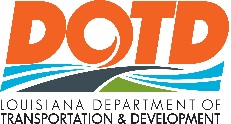 MEMORANDUMSPN. ***-**-***** HIGHWAYROUTE LA ** PARISHFILE NO. **-***TO:		DAVID S. SMITH, P.E. ROAD DESIGN ENGINEER ADMINISTRATORSTEPHEN GLASCOCK, P.E. ITS ENGINEER DIRECTORJOSHUA HARROUCH, P.E.TRAFFIC ENGINEERING DEVELOPMENT ADMINISTRATORFROM:	*PROPERTY MANAGEMENT AGENTDATE:		December 18, 2020SUBJECT:  	Excess Right of Way		Parcel No. *In reference to review for disposal of excess right of way, attached please find:Disposal Checklist with comments from *, the District Engineer Administrator, with their recommendations in regard to disposal of the referenced excess right of way on the captioned project.Right of Way map highlighting the area in question.This property was acquired in *(date) by *(fee title/servitude/expropriation). If disposal is recommended, we will dispose of the property by *(private sale/public sale/abandonment). Please review this request and complete disposal checklist based on your recommendations regarding this disposal. If further information is needed, please let me know.*/*Attachmentscc:  	Right of Way Manager